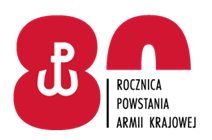 Zgierz, dnia 22 czerwca 2022 r.Do WykonawcówDotyczy: sprostowania dotyczącego przyznanej punktacji Wykonawcom w zakresie zadania nr 13 - post. o sygn. 61/ZP/22. Zamawiający, 31. Wojskowy Oddział Gospodarczy z siedzibą w Zgierzu przy ulicy Konstantynowskiej 85 w Zgierzu, w postępowaniu pn.: DOSTAWA MATERIAŁÓW PROMOCYJNYCH – 61/ZP/22,dokonuje sprostowania w Informacji o wyniku postępowania, przekazanej Wykonawcom dnia 21.06.2022 r., w zakresie przyznanej punktacji tj.: „Streszczeniu oceny ofert wraz z przyznaną punktacją” omyłkowo wpisał punktację Wykonawców . W związku z powyższym prawidłowa treść otrzymuje brzmienie:	Streszczenie oceny ofert wraz z przyznaną punktacją:Z upoważnienia,        KOMENDANTA31. WOJSKOWEGO ODDZIAŁU GOSPODARCZEGO w Zgierzu   (-)  ppłk Sławomir JĘDRZEJEWSKI      Z-ca KomendantaE. DOBEK /SZP/ 261 442 29222.06.2022 r.2712 B5ZADANIE 13ZADANIE 13ZADANIE 13ZADANIE 13Nazwa i adres WykonawcyCena oferty - punktyTermin dostawy od dnia uzgodnienia próbki - punktyPunktacja - razemF.W.CHRONOS-PRAECISION mgr Andrzej Rewieńskiul. Sikorskiego 3966-400 Gorzów Wielkopolski55,800,0055,80DORO Metaloplastyka GrawerstwoKrzysztof Smusul. Rokicińska 14292-412 Łódź60,000,0060,00Metalografika i Chemigrafia Wiesław Januszul. Budowlana 4220-469 LublinNie podlega ocenieNie podlega ocenieNie podlega ocenie